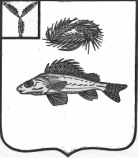 ГЛАВАМУНИЦИПАЛЬНОГО ОБРАЗОВАНИЯ ГОРОД ЕРШОВ
ЕРШОВСКОГО МУНИЦИПАЛЬНОГО  РАЙОНАСАРАТОВСКОЙ ОБЛАСТИ(ЧЕТВЕРТОГО СОЗЫВА)ПОСТАНОВЛЕНИЕот 14 августа 2019 года  № 10О    назначении   публичных  слушаний  по проекту   «О    Правилах    благоустройства  территории   муниципального  образования    город Ершов Ершовского муниципальногорайона      Саратовской      области»       	В соответствии со статьей 11 Устава муниципального образования город Ершов Ершовского муниципального района Саратовской области, Положением о публичных слушаниях, проводимых на территории муниципального образования город Ершов, утвержденным решением Совета муниципального образования город Ершов от 25 июля 2016 года N 39-244, постановляю:       1. Назначить проведение публичных слушаний по проекту «О Правилах благоустройства территории муниципального образования город Ершов» с участием граждан, проживающих на территории муниципального образования город Ершов, согласно приложению.       Инициатором публичных слушаний является глава муниципального образования город Ершов.       2.  Организатором публичных слушаний определить комиссию в составе:  -   председателя комиссии – Усенина Дмитрия Павловича, первого заместителя главы Ершовского муниципального района;  - заместителя председателя комиссии - Целик Вадима Викторовича, начальника отдела строительства, архитектуры, и благоустройства, главного архитектора администрации Ершовского муниципального района;   - секретаря комиссии – Смирновой Татьяны Васильевны, заместителя начальника отдела строительства, архитектуры, и благоустройства администрации Ершовского муниципального района;      членов комиссии:   - Голиковой Людмилы Михайловны, заместителя председателя Совета МО город Ершов;   - Головатовой Ольги Викторовны, начальника отдела правового обеспечения и по взаимодействию с представительным органом администрации Ершовского муниципального района.      3. Организатору публичных слушаний в целях разъяснения  положений проекта «О Правилах благоустройства на территории муниципального образования город Ершов» провести необходимые мероприятия по подготовке и  проведению публичных слушаний.    4. Замечания и предложения в письменной форме граждане вправе  представить организатору публичных слушаний   до  18 сентября  2019 года по рабочим дням с 8.00час. до 16.00 час. по адресу: г. Ершов, ул. Интернациональная, д. 7, кабинет N 10 (отдел строительства, архитектуры и благоустройства администрации  Ершовского муниципального района) и в день  проведения публичных слушаний до окончания публичных слушаний по месту проведения.    5. Провести публичные слушания 23 сентября 2019 года в 10:00 часов в зале заседаний здания администрации Ершовского муниципального района, 3 этаж (г.Ершов, улица Интернациональная, дом 7).    6.   Настоящее постановление подлежит официальному опубликованию (обнародованию) и размещению в сети интернет на официальном сайте МО г. Ершов, размещенном на официальном сайте администрации Ершовского муниципального района g.p.a72@yandex.ru.                                                                                                                      А.А.Тихов